The Book Of LoveWarren Davis, George Malone, Charles Patrick 1957 (as recorded by The Monotones)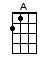 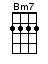 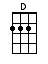 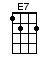 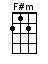 < SINGING NOTE:  C# >INTRO:  / 1 2 / 1 2 I [A] ↓ wonder, wonder who, who-oo-oo who [D] ↓Who wrote the book of [A] love? [A][A] Tell me, tell me [F#m] tell meOh [Bm7] who wrote the Book Of [E7] Love?I've [A] got to know the [F#m] answerWas it [Bm7] someone from a-[E7]bove?I [A] ↓ wonder, wonder who-m-bi-do-who who [D] ↓Who wrote the book of [A] love? [A][A] I, I love you [F#m] darlin'[Bm7] Baby, you know I [E7] doBut I've [A] got to see this [F#m] Book of LoveTo [Bm7] find out why it's [E7] trueI [A] ↓ wonder, wonder who-m-bi-do-who who [D] ↓Who wrote the book of [A] love? [A][D] ↓ Chapter One says to love herYou [A] ↓ love her with all your heart[D] ↓ Chapter Two you tell herYou're [E7] ↓ never, never, never, never, ever gonna part In [A] ↓ Chapter Three rememberThe [D] ↓ meaning of ro-[E7]↓manceIn [A] ↓ Chapter Four you break upBut you [D] ↓ give her just one more [E7] ↓ chanceOh I [A] ↓ wonder, wonder who-m-bi-do-who who [D] ↓Who wrote the book of [A] love? [A][A] Baby, baby [F#m] babyI [Bm7] love you, yes I [E7] doWell it [A] says so in this [F#m] Book of Love[Bm7] Ours is the one that's [E7] trueOh I [A] ↓ wonder, wonder who-m-bi-do-who who [D] ↓Who wrote the book of [A] love? [A][D] ↓ Chapter One says to love herYou [A] ↓ love her with all your heart[D] ↓ Chapter Two you tell herYou're [E7] ↓ never, never, never, never, ever gonna part In [A] ↓ Chapter Three rememberThe [D] ↓ meaning of ro-[E7]↓manceIn [A] ↓ Chapter Four you break upBut you [D] ↓ give her just one more [E7] ↓ chanceOh I [A] ↓ wonder, wonder who-m-bi-do-who who [D] ↓Who wrote the book of [A] love? [A][A] Baby, baby [F#m] babyI [Bm7] love you, yes I [E7] doWell it [A] says so in this [F#m] Book of Love[Bm7] Ours is the one that's [E7] trueI [A] ↓ wonder, wonder who-m-bi-do-who who [D] ↓Who wrote the book of [A] love? [A][D] I… [D] wonder [E7] who [E7] ↓ yeahWho wrote the Book of Love [A]↓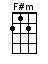 www.bytownukulele.ca